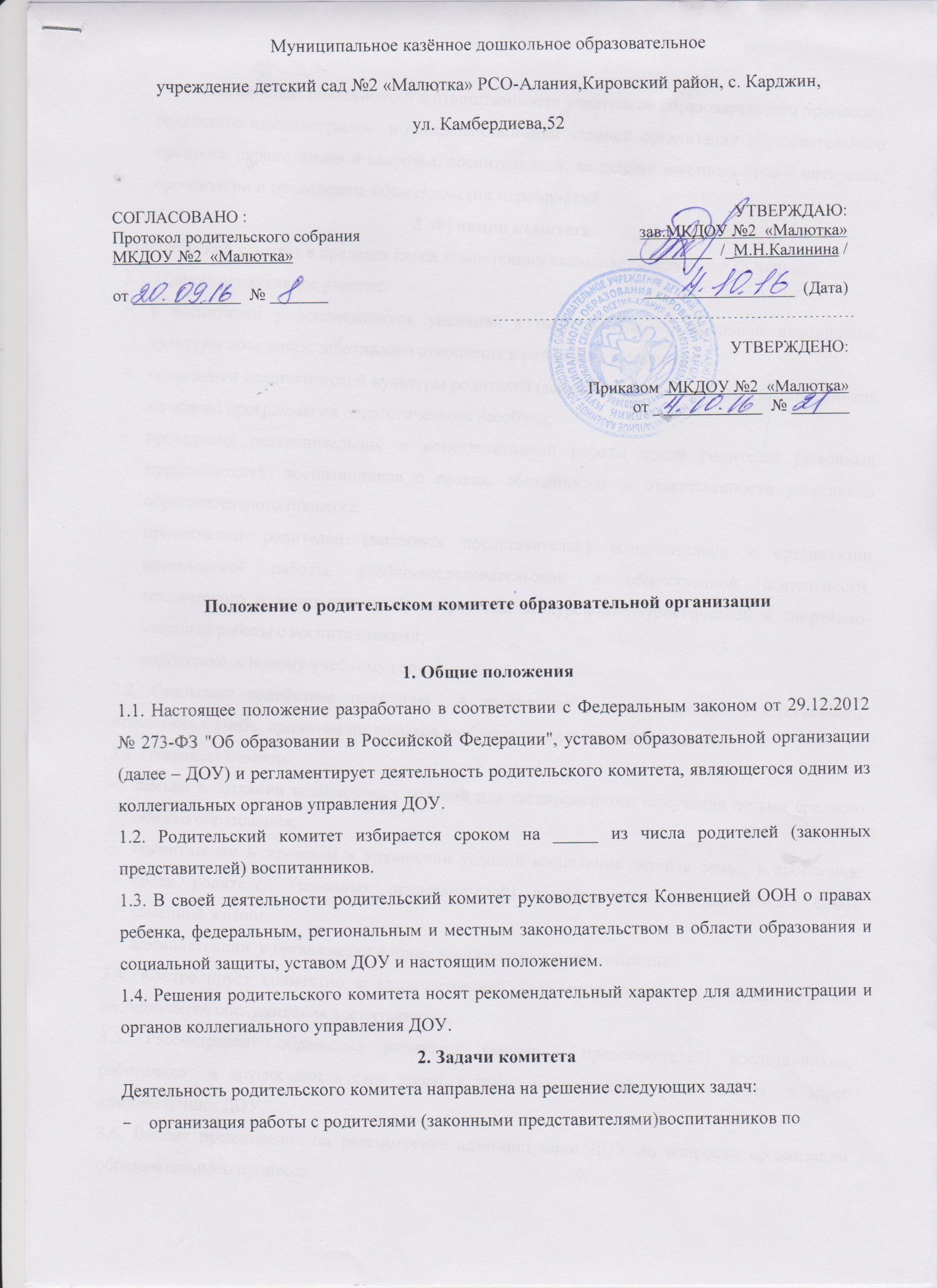  разъяснению прав, обязанностей и ответственности участников образовательного процесса;содействие администрации  в совершенствовании условий организации образовательного процесса, охране жизни и здоровья, воспитанников, защите их законных прав и интересов, организации и проведении, общесадовских мероприятий.3. Функции комитетаРодительский комитет в пределах своей компетенции выполняет следующие функции:3.1. Принимает активное участие:в воспитании у воспитанников уважения к окружающим, сознательной дисциплины, культуры поведения, заботливого отношения к родителям и старшим;повышении педагогической культуры родителей (законных представителей), воспитанников на основе программы их педагогического всеобуча;проведении разъяснительной и консультативной работы среди родителей (законных представителей) воспитанников о правах, обязанностях и ответственности участников образовательного процесса;привлечении родителей (законных представителей) воспитанников к организации внесадовской работы, учебно-исследовательской и общественной деятельности, технического и художественного творчества, экскурсионно-туристической и спортивно-массовой работы с воспитанниками;подготовке  к новому учебному году.3.2. Оказывает содействие педагогам  в воспитании у воспитанников ответственного отношения к учебе, привитии им навыков учебного труда и самообразования.3.3. Оказывает помощь:семьям в создании необходимых условий для своевременного получения детьми среднего общего образования;воспитателям в изучении и улучшении условий воспитания детей в семье, в пропаганде среди родителей (законных представителей) воспитанников положительного опыта семейной жизни;администрации  в организации и проведении родительских собраний.3.4. Контролирует совместно с администрацией ДОУ организацию и качество питания, медицинского обслуживания воспитанников.3.5. Рассматривает обращения родителей (законных представителей) воспитанников, работников  и других лиц в свой адрес, а также по поручению руководителя  в адрес администрации ДОУ.3.6. Вносит предложения на рассмотрение администрации ДОУ по вопросам организации образовательного процесса.3.7. Координирует деятельность родительских комитетов групп.3.8. Взаимодействует с педагогическим коллективом ДОУ по вопросам профилактики правонарушений, безнадзорности и беспризорности воспитанников, а также с другими органами коллегиального управления ДОУ по вопросам проведения общесадовских мероприятий.4. Права комитетаРодительский комитет имеет право:4.1. Обращаться к администрации и другим коллегиальным органам управления ДОУ и получать информацию о результатах рассмотрения обращений.4.2. Приглашать:на свои заседания родителей (законных представителей) воспитанников по представлениям (решениям) родительских комитетов групп;любых специалистов для работы в составе своих комиссий.4.3. Принимать участие:в разработке локальных актов ОО;организации деятельности блока дополнительного образования детей.4.4. Принимать меры по соблюдению воспитанниками и их родителями (законными представителями) требований законодательства РФ об образовании и локальных актов ДОУ.4.5. Выносить общественное порицание родителям (законным представителям) воспитанников, уклоняющимся от воспитания детей в семье.4.6. Вносить предложения на рассмотрение администрации ДОУ о поощрениях воспитанников и их родителей (законных представителей).4.7. Разрабатывать и принимать:положение о родительском комитете;положения о постоянных и (или) временных комиссиях комитета;план работы комитета;планы работы комиссий комитета.4.8. Выбирать председателя родительского комитета, его заместителя и контролировать их деятельность.4.9. Принимать решения:о создании или прекращении своей деятельности;о создании и роспуске своих постоянных и (или) временных комиссий, назначении их руководителей;о прекращении полномочий председателя родительского комитета и его заместителя.5. Ответственность комитетаРодительский комитет несет ответственность за:выполнение плана работы;соответствие принятых решений действующему законодательству РФ и локальным актам ДОУ;выполнение принятых решений и рекомендаций;установление взаимодействия между администрацией ДОУ и родителями (законными представителями) воспитанников по вопросам семейного и общественного воспитания.6. Порядок организации деятельности комитета6.1. В состав родительского комитета входят по одному представителю от каждой группы. Представители от групп избираются ежегодно на родительских собраниях групп в начале каждого учебного года.6.2. Родительский комитет работает по плану, согласованному с ДОУ.6.3. Заседания родительского комитета проводятся по мере необходимости, но не реже одного раза в триместр (четверть).6.4. Кворумом для принятия решений является присутствие на заседании более половины членов комитета.6.5. Решения родительского комитета принимаются простым большинством голосов его членов, присутствующих на заседании. В случае равенства голосов решающим является голос председателя.6.6. Непосредственное руководство деятельностью родительского комитета осуществляет его председатель, который:обеспечивает ведение документации комитета;координирует работу комитета и его комиссий;ведет заседания комитета;ведет переписку комитета.6.7. О своей работе родительский комитет отчитывается перед общешкольным родительским собранием по мере необходимости, но не реже двух раз в год.6.8. Свою деятельность члены родительского комитета осуществляют на безвозмездной основе.6.9. Родительский комитет ведет протоколы своих заседаний общесадовских родительских собраний в соответствии с инструкцией по делопроизводству.6.10. Протоколы родительского комитета хранятся в составе отдельного дела в канцелярии ДОУ.6.11. Ответственность за делопроизводство родительского комитета возлагается на его председателя.